Анонс МАУК «СДК«Гротеск»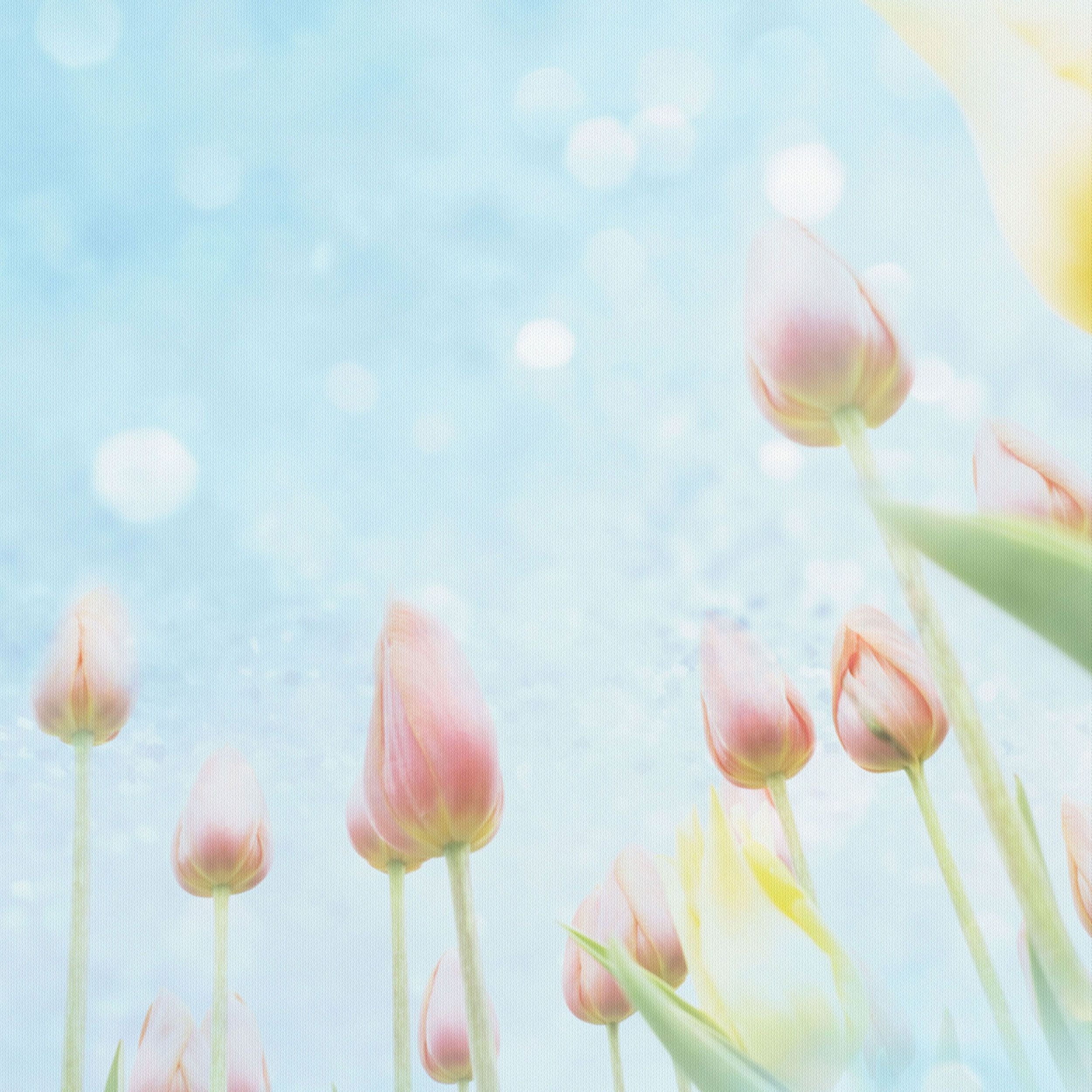 с. п. Верхнеказымский на март 2024 г.№ДатаНаименованиемероприятияМестопроведенияОтветственный1.Культурно - досуговые мероприятия для детей до 14 лет1.Культурно - досуговые мероприятия для детей до 14 лет1.Культурно - досуговые мероприятия для детей до 14 лет1.Культурно - досуговые мероприятия для детей до 14 лет1.Культурно - досуговые мероприятия для детей до 14 лет1.07.03.24Познавательная программа «Уроки БЖД»Социальные сетиТвердохлебов М.С.2.23.03.2415.00ч.КинопоказКонцертный залКайзер Н.А.3.23.03.2416.00ч.Куклотерапия «В гостях у…»Диско-залТвердохлебов М.С.4.26.03.2415.00ч.КинопоказКонцертный залКайзер Н.А.5.29.03.2415.00ч.КинопоказКонцертный залКайзер Н.А.2.Культурно - досуговые мероприятия для молодежи от 15 -35 лет2.Культурно - досуговые мероприятия для молодежи от 15 -35 лет2.Культурно - досуговые мероприятия для молодежи от 15 -35 лет2.Культурно - досуговые мероприятия для молодежи от 15 -35 лет2.Культурно - досуговые мероприятия для молодежи от 15 -35 лет6.01.03.2419.00ч.Тематический музыкальный вечер «Шлягеры» (Пушкинская карта)Диско-залКайзер Н.А.7.19.03.2416.00ч.Литературно-познавательная программа «Классика» (Пушкинская карта)Концертный залКайзер Н.А.8.26.03.2417.00ч.Литературная гостиная(Пушкинская карта и Культура для школьников)Диско-залКладова А.Н.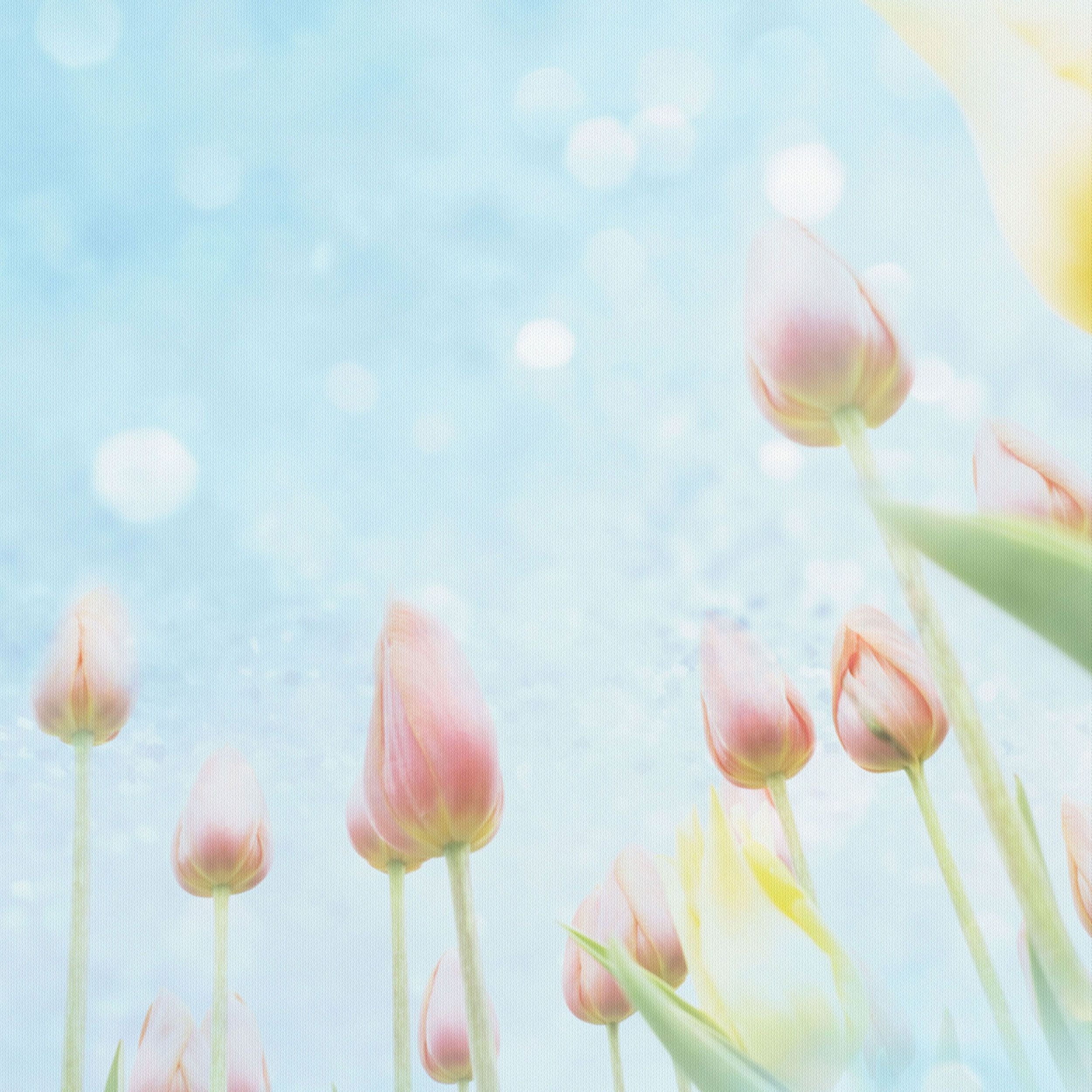 3.Культурно – досуговые мероприятия для населения старше  35 лет3.Культурно – досуговые мероприятия для населения старше  35 лет3.Культурно – досуговые мероприятия для населения старше  35 лет3.Культурно – досуговые мероприятия для населения старше  35 лет3.Культурно – досуговые мероприятия для населения старше  35 лет9.07.03.2422.00ч.Танцевально-развлекательная программа «Сегодня праздник у девчат»Концертный залКайзер Н.А.10.23.03.2421.00ч.КинопоказКонцертный залКайзер Н.А.11.27.03.24Познавательная программа для пожилых «Полезные советики»Социальные сетиКайзер В.И.4.Мероприятия для разновозрастной категории4.Мероприятия для разновозрастной категории4.Мероприятия для разновозрастной категории4.Мероприятия для разновозрастной категории4.Мероприятия для разновозрастной категории12.01.03.2418.00ч.Развлекательная программа «Я волонтер»Методический кабинетКладова А.Н.13.09.03.2410.00ч.X Межмуниципальный конкурс-фестиваль детского исполнительского  творчества «Северные ручейки»Концертный залНуриева Л.В.14.18.03.24 – 24.03.24КДШ Праздник Масленицы (Хранители традиций)МАУК «СДК «Гротеск»Кладова А.Н.15.18.03.2417.30ч.Торжественный концерт «Мы единое целое»Концертный залКладова А.Н.